ПРАВИТЕЛЬСТВО РОССИЙСКОЙ ФЕДЕРАЦИИПОСТАНОВЛЕНИЕот 14 ноября 2014 г. N 1193ОБ УТВЕРЖДЕНИИ ТРЕБОВАНИЙК АНТИТЕРРОРИСТИЧЕСКОЙ ЗАЩИЩЕННОСТИ ОБЪЕКТОВ (ТЕРРИТОРИЙ)УГОЛОВНО-ИСПОЛНИТЕЛЬНОЙ СИСТЕМЫ И ФОРМЫ ПАСПОРТАБЕЗОПАСНОСТИ ОБЪЕКТОВ (ТЕРРИТОРИЙ)УГОЛОВНО-ИСПОЛНИТЕЛЬНОЙ СИСТЕМЫВ соответствии с пунктом 4 части 2 статьи 5 Федерального закона "О противодействии терроризму" Правительство Российской Федерации постановляет:Утвердить прилагаемые:требования к антитеррористической защищенности объектов (территорий) уголовно-исполнительной системы;форму паспорта безопасности объектов (территорий) уголовно-исполнительной системы.Председатель ПравительстваРоссийской ФедерацииД.МЕДВЕДЕВУтвержденыпостановлением ПравительстваРоссийской Федерацииот 14 ноября 2014 г. N 1193ТРЕБОВАНИЯК АНТИТЕРРОРИСТИЧЕСКОЙ ЗАЩИЩЕННОСТИ ОБЪЕКТОВ (ТЕРРИТОРИЙ)УГОЛОВНО-ИСПОЛНИТЕЛЬНОЙ СИСТЕМЫI. Общие положения1. Настоящие требования определяют порядок проведения организационно-практических, инженерно-технических, правовых и иных мероприятий по обеспечению антитеррористической защищенности объектов (территорий) уголовно-исполнительной системы (далее - объект (территория).2. Для целей настоящих требований под объектами (территориями) понимаются комплексы технологически и технически связанных между собой зданий, строений, сооружений и систем, отдельные здания, строения и сооружения, земельные участки, правообладателями которых являются Федеральная служба исполнения наказаний, территориальные органы Федеральной службы исполнения наказаний, учреждения, исполняющие наказания, федеральные государственные унитарные предприятия уголовно-исполнительной системы, следственные изоляторы уголовно-исполнительной системы, предприятия, специально созданные для обеспечения деятельности уголовно-исполнительной системы, научно-исследовательские, проектные, медицинские, образовательные и иные организации, входящие в уголовно-исполнительную систему (далее - органы (организации) уголовно-исполнительной системы).3. Настоящие требования предусматривают основной комплекс мероприятий по оснащению объектов (территорий) инженерно-техническими средствами охраны и надзора. Конкретные типы инженерно-технических средств охраны и надзора и порядок оснащения ими объектов (территорий) определяются в техническом задании на проектирование инженерно-технических средств охраны и надзора в зависимости от категории объекта (территории).4. Ответственность за организацию работы по обеспечению антитеррористической защищенности объектов (территорий) возлагается на начальников (руководителей) органов (организаций) уголовно-исполнительной системы.II. Категорирование объектов (территорий) и порядокего проведения5. В целях установления дифференцированных требований по обеспечению безопасности объектов (территорий) с учетом степени угрозы совершения террористических актов на объектах (территориях) и возможных последствий их совершения осуществляется категорирование объектов (территорий).6. Категорирование объектов (территорий) осуществляется на основании оценки состояния защищенности объектов (территорий), учитывающей их значимость для инфраструктуры и жизнеобеспечения, степень потенциальной опасности и угрозы совершения террористических актов на объектах (территориях), а также возможные последствия их совершения.7. В зависимости от возможных последствий террористических актов на объектах (территориях) устанавливаются следующие категории объектов (территорий):а) категория 1 (высокая значимость) - прогнозируемое количество пострадавших в результате террористического акта, совершенного на объекте (территории), составляет более 50 человек и (или) прогнозируемый размер материального ущерба - более 5 млн. рублей;б) категория 2 (средняя значимость) - прогнозируемое количество пострадавших в результате террористического акта, совершенного на объекте (территории), составляет от 10 до 50 человек и (или) прогнозируемый размер материального ущерба - от 100 тыс. рублей до 5 млн. рублей;в) категория 3 (низкая значимость) - прогнозируемое количество пострадавших в результате террористического акта, совершенного на объекте (территории), составляет не более 10 человек и (или) прогнозируемый размер материального ущерба - не более 100 тыс. рублей.8. Исправительные колонии (особого, строгого и общего режимов), воспитательные колонии, следственные изоляторы и тюрьмы, лечебные исправительные и лечебно-профилактические учреждения, отдельно расположенные постоянные или временные производственные объекты, а также склады (хранилища, места) для хранения вооружения, боеприпасов, взрывчатых веществ, специальных средств, боевой и специальной техники, материальных ценностей относятся к объектам (территориям) 1 категории.Колонии-поселения и исправительные центры, в которых осуществляется надзор за осужденными, относятся к объектам (территориям) не ниже 2 категории.9. На каждом объекте (территории) независимо от его категории выделяются потенциально опасные участки, совершение террористического акта на которых приведет к возникновению чрезвычайных ситуаций с опасными социально-экономическими последствиями, и (или) критические элементы объекта (территории), совершение террористического акта на которых приведет к прекращению нормального функционирования объекта (территории) в целом, его повреждению или аварии на объекте (территории).10. Выделение потенциально опасных участков объекта (территории) и критических элементов объекта (территории) осуществляется с учетом:а) наличия на объекте (территории) уязвимых мест, влияющих на прогнозные показатели человеческих жертв и материального ущерба;б) наличия на объекте (территории) мест (складов) для хранения вооружения, боеприпасов, взрывчатых веществ, специальных средств, боевой и специальной техники, а также экологически опасных производств и материалов;в) количества осужденных, являющихся лидерами преступной среды;г) количества осужденных за совершение тяжких и особо тяжких преступлений, в том числе террористических актов;д) количества осужденных и лиц, содержащихся под стражей, имеющих инфекционные заболевания (туберкулез, ВИЧ-инфекция, сифилис, гепатит);е) расположения объекта (территории) вблизи жилых массивов.11. Для проведения категорирования объекта (территории), оценки его антитеррористической защищенности, определения необходимых организационно-практических и инженерно-технических мероприятий по обеспечению его антитеррористической защищенности решением директора Федеральной службы исполнения наказаний (в отношении объектов (территорий), правообладателями которых являются органы (организации) уголовно-исполнительной системы, непосредственно подчиненные указанной Службе), начальника территориального органа Федеральной службы исполнения наказаний (в отношении объектов (территорий), правообладателями которых являются органы (организации) уголовно-исполнительной системы, непосредственно подчиненные территориальному органу указанной Службы) назначается комиссия по обследованию объекта (территории) (далее - комиссия).12. В состав комиссии включаются:а) руководители и сотрудники подразделений, обеспечивающих управление органами (организациями) уголовно-исполнительной системы;б) сотрудники оперативной службы, службы охраны, режима и надзора, ведомственной противопожарной службы, тыловой, энергетической, производственной и медицинской служб, службы капитального строительства и ремонта, а также сотрудники, ответственные за мобилизационную работу и гражданскую оборону;в) представители территориальных органов безопасности и территориальных органов Федеральной службы войск национальной гвардии Российской Федерации или подразделения вневедомственной охраны войск национальной гвардии Российской Федерации (по согласованию).(пп. "в" в ред. Постановления Правительства РФ от 03.03.2018 N 218)13. Работу комиссии возглавляют:а) в отношении объектов (территорий), правообладателями которых являются органы (организации) уголовно-исполнительной системы, непосредственно подчиненные Федеральной службе исполнения наказаний, - один из заместителей директора Федеральной службы исполнения наказаний в соответствии с распределением обязанностей;б) в отношении объектов (территорий), правообладателями которых являются органы (организации) уголовно-исполнительной системы, непосредственно подчиненные территориальным органам Федеральной службы исполнения наказаний, - один из заместителей начальника территориального органа Федеральной службы исполнения наказаний в соответствии с распределением обязанностей.14. По результатам работы комиссии объекту (территории) присваивается категория и определяются мероприятия по обеспечению его антитеррористической защищенности.15. Решение комиссии оформляется актом, который является основанием для разработки или актуализации паспорта безопасности объекта (территории).III. Мероприятия по обеспечению антитеррористическойзащищенности объектов (территорий)16. Антитеррористическая защищенность объектов (территорий) обеспечивается путем:а) проведения организационно-практических и инженерно-технических мероприятий по обеспечению антитеррористической защиты объектов (территорий);б) наличия на объектах (территориях) организационно-распорядительных документов по организации охраны объектов (территорий) и назначения должностных лиц, ответственных за проведение мероприятий по антитеррористической защищенности объектов (территорий);в) выполнения режимных требований на объектах (территориях), установленных нормативными правовыми актами Министерства юстиции Российской Федерации и Федеральной службы исполнения наказаний;г) осуществления мероприятий по защите информации;д) обеспечения контроля за наличием, работоспособностью и техническим обслуживанием комплекса инженерно-технических средств охраны и надзора.17. На всех объектах (территориях) независимо от присвоенной категории осуществляются следующие мероприятия:а) проводятся не реже 2 раз в год комплексные комиссионные обследования на предмет оценки состояния антитеррористической защищенности, выявления мест (направлений), уязвимых в части совершения террористических актов, по результатам которых вырабатываются и реализуются меры по изменению (уточнению) систем охраны и надзора, совершенствованию комплексов инженерно-технических средств охраны и надзора, ликвидации уязвимости указанных мест (направлений);б) осуществляется ежедневный осмотр состояния комплекса инженерно-технических средств охраны и надзора объектов (территорий), а также производственных помещений и площадок в целях обнаружения взрывных устройств;в) определяются система сигналов и способов оповещения персонала, а также порядок его действий при возникновении террористической угрозы;г) организуется обучение работников уголовно-исполнительной системы выявлению признаков подготовки террористических актов, а также действиям при возникновении угрозы совершения террористических актов и ликвидации их последствий;д) организуется участие в проведении под руководством руководителей оперативных штабов в субъектах Российской Федерации штабных тренировок, командно-штабных учений и тактико-специальных учений по вопросам антитеррористической защиты объектов (территорий);е) создаются условия для обеспечения защиты информации, содержащейся в паспортах безопасности объектов (территорий), в иных документах и на других материальных носителях информации, касающихся принимаемых мер по антитеррористической защищенности объектов (территорий), в соответствии с требованиями законодательства Российской Федерации;(пп. "е" введен Постановлением Правительства РФ от 03.03.2018 N 218)ж) принимаются меры, направленные на выявление и предотвращение несанкционированного проноса (провоза) и применения токсичных химикатов, отравляющих веществ и патогенных биологических агентов, в том числе при их получении посредством почтовых отправлений.(пп. "ж" введен Постановлением Правительства РФ от 29.11.2019 N 1529)18. Объекты (территории), которым присвоена категория 3, в дополнение к мероприятиям, предусмотренным пунктом 17 настоящих требований, оборудуются системами охранно-тревожной и охранно-пожарной сигнализации, охранного телевидения в соответствии с требованиями нормативных правовых актов Российской Федерации.19. На объектах (территориях), которым присвоена категория 2, дополнительно к мероприятиям, предусмотренным пунктом 17 настоящих требований, осуществляются следующие мероприятия:а) организационно-практические мероприятия, предусматривающие:организацию надзора за осужденными (для исправительных учреждений);организацию пропускного режима;осуществление досмотра посылок и передач для осужденных;осуществление периодического осмотра сотрудниками из состава дежурных смен (дежурной службы) территории, прилегающей к объекту (территории), в том числе с использованием технических средств досмотра;б) инженерно-технические мероприятия, предусматривающие оборудование объектов (территорий):ограждениями и инженерными заграждениями (элементами запретных зон);охранным освещением;средствами охранного телевидения;средствами обеспечения безопасности сотрудников и техническими средствами тревожной (охранной) сигнализации на постах, в специальных помещениях, на контрольно-пропускных пунктах, на внутренней территории;системами контроля и управления доступом;средствами охранно-пожарной сигнализации.20. На объектах (территориях), которым присвоена категория 1, дополнительно к мероприятиям, предусмотренным пунктом 17 настоящих требований, осуществляются следующие мероприятия:а) организационно-практические мероприятия, предусматривающие:вооруженную охрану;организацию надзора за осужденными и лицами, содержащимися под стражей;организацию пропускного режима с обязательным применением технических средств досмотра и служебных собак;осуществление досмотра посылок и передач для осужденных и лиц, содержащихся под стражей;осуществление периодического осмотра территории, прилегающей к объекту (территории), сотрудниками из состава караулов с использованием технических средств досмотра и служебных собак;б) инженерно-технические мероприятия, предусматривающие оборудование объектов (территорий):ограждениями и инженерными заграждениями (элементами запретных зон), в том числе прилегающей территории;охранным освещением;средствами охранного телевидения;средствами обеспечения безопасности сотрудников и техническими средствами тревожной (охранной) сигнализации на постах, в специальных помещениях, на контрольно-пропускных пунктах, на внутренней территории;техническими средствами и подсистемами оперативной связи и оповещения;системами контроля и управления доступом;средствами охранно-пожарной сигнализации.21. Строящиеся и реконструируемые объекты (территории) могут оборудоваться интегрированной системой безопасности, представляющей собой совокупность технических средств охраны, надзора и программного обеспечения, объединенных в единую систему в целях обеспечения физической защиты объекта (территории) от внешних и внутренних источников опасности.22. Объекты (территории), имеющие отгороженные запретные зоны периметра (за исключением воспитательных колоний), дополнительно могут оснащаться защитными электрошоковыми устройствами.IV. Порядок действия при угрозе совершения или совершениитеррористического акта на объектах (территориях)23. В случае возникновения угрозы совершения или совершения террористического акта на объектах (территориях) первоначальные действия по сбору данных обстановки, оповещению сотрудников уголовно-исполнительной системы и информированию органов федеральной службы безопасности и внутренних дел, а также организации эвакуации лиц, находящихся в районе совершения террористического акта, возлагаются на дежурные службы (руководителей) органов (организаций) уголовно-исполнительной системы.24. При получении информации о готовящемся (совершенном) террористическом акте на объекте (территории) должностные лица органов (организаций) уголовно-исполнительной системы должны своевременно проинформировать об этом органы федеральной службы безопасности, территориальные органы Федеральной службы войск национальной гвардии Российской Федерации и внутренних дел, оповестить людей, находящихся на объекте (территории), для их безопасной, беспрепятственной и своевременной эвакуации в безопасные места, а также обеспечить локализацию (оцепление) района (места) происшествия.(в ред. Постановления Правительства РФ от 03.03.2018 N 218)25. К типовым ситуациям, требующим выполнения действий, предусмотренных пунктом 24 настоящих требований, относятся:а) получение руководителем или персоналом объекта (территории) конкретных угроз террористического характера по телефону, в виде анонимных писем или с использованием иных средств коммуникации;б) обнаружение сотрудниками уголовно-исполнительной системы на объекте (территории) (прилегающей к нему территории) предмета с явными признаками взрывного или иного опасного устройства;в) обнаружение подозрительных предметов, требующих специальной проверки в целях установления их реальной взрывной, радиационной, химической и биологической опасности;г) совершение взрыва, повлекшего за собой человеческие жертвы, уничтожение и повреждение материальных ценностей, длительное отключение электрической энергии, тепла, газа;д) захват объекта (территории), а также захват и удержание заложников на территории или в помещениях объекта (территории);е) несанкционированная парковка автомобиля с опасными предметами в непосредственной близости к объекту (территории);ж) повреждение (попытка повреждения) комплекса инженерно-технических средств охраны и надзора, систем жизнеобеспечения объекта (территории) различными способами (взрыв, поджог, механические повреждения);з) другие чрезвычайные обстоятельства, связанные с противоправными действиями осужденных на территории объекта (территории), а также аварийными ситуациями в системах жизнеобеспечения объекта (территории).26. При получении информации об угрозе совершения террористического акта на объекте (территории) руководителями органов (организаций) уголовно-исполнительной системы осуществляются мероприятия по обеспечению соответствующего режима усиления противодействия терроризму в целях своевременного и адекватного реагирования на возникающие террористические угрозы, предупреждения совершения террористических актов, направленных против объектов (территорий).27. Режимы усиления противодействия терроризму предусматривают выполнение мероприятий, предусмотренных настоящими требованиями, в зависимости от степени угрозы совершения террористического акта и его возможных последствий, уровня террористической опасности, вводимого в пределах субъектов Российской Федерации и на отдельных участках территории Российской Федерации (объектах) в соответствии с Порядком установления уровней террористической опасности, предусматривающих принятие дополнительных мер по обеспечению безопасности личности, общества и государства, утвержденным Указом Президента Российской Федерации от 14 июня 2012 г. N 851 "О порядке установления уровней террористической опасности, предусматривающих принятие дополнительных мер по обеспечению безопасности личности, общества и государства".V. Паспорт безопасности объекта (территории)28. На каждый объект (территорию) разрабатывается паспорт безопасности.29. Паспорт безопасности объекта (территории) является информационно-справочным документом, определяющим состояние антитеррористической защищенности объекта (территории) для осуществления мероприятий по предупреждению (пресечению) террористических актов, направленных против работников объекта (территории) и непосредственно объекта (территории).30. Паспорт безопасности объекта (территории), иные документы и другие материальные носители информации, касающиеся принимаемых мер по антитеррористической защищенности объекта (территории), являются документами, содержащими служебную информацию ограниченного распространения, и имеют пометку "Для служебного пользования", если им не присваивается гриф секретности.Решение о присвоении грифа секретности паспорту безопасности объекта (территории), иным документам и другим материальным носителям информации, касающимся принимаемых мер по антитеррористической защищенности объекта (территории), принимается в соответствии с законодательством Российской Федерации.(п. 30 в ред. Постановления Правительства РФ от 03.03.2018 N 218)31. Паспорт безопасности объекта (территории) составляется комиссией, подписывается всеми членами комиссии, согласовывается с руководителями территориального органа безопасности и территориального органа Федеральной службы войск национальной гвардии Российской Федерации или подразделения вневедомственной охраны войск национальной гвардии Российской Федерации по месту нахождения объекта (территории) и утверждается руководителем органа (организации) уголовно-исполнительной системы.(в ред. Постановления Правительства РФ от 03.03.2018 N 218)32. Паспорт безопасности объекта (территории) составляется в 2 экземплярах. Первый экземпляр паспорта безопасности хранится в Федеральной службе исполнения наказаний (территориальном органе указанной Службы), второй - на объекте (территории).Копии (электронные копии) паспорта безопасности объекта (территории) направляются в территориальный орган безопасности и территориальный орган Министерства внутренних дел Российской Федерации по месту нахождения объекта (территории).33. Актуализация паспорта безопасности объекта (территории) предусматривает внесение изменений во все его экземпляры с указанием причины и даты внесения и согласование их с территориальным органом безопасности и территориальным органом Федеральной службы войск национальной гвардии Российской Федерации или подразделением вневедомственной охраны войск национальной гвардии Российской Федерации. Указанная актуализация проводится не реже одного раза в 5 лет, а также в случае:(в ред. Постановления Правительства РФ от 03.03.2018 N 218)а) изменения законодательства Российской Федерации, в том числе по вопросам антитеррористической защищенности;б) изменения вида исправительного учреждения уголовно-исполнительной системы и режима содержания осужденных;в) изменения лимита наполнения исправительного учреждения уголовно-исполнительной системы;г) проведения реконструкции объекта (территории);д) консервации объекта (территории).VI. Порядок осуществления контроляза выполнением требований к антитеррористическойзащищенности объектов (территорий)34. Контроль за выполнением настоящих требований на объектах (территориях) осуществляется в форме плановых и внеплановых проверок:а) должностными лицами Федеральной службы исполнения наказаний, определенными директором Федеральной службы исполнения наказаний, - в отношении объектов (территорий), правообладателями которых являются органы (организации) уголовно-исполнительной системы, непосредственно подчиненные указанной Службе, не реже одного раза в 5 лет;б) должностными лицами, определенными начальниками территориальных органов Федеральной службы исполнения наказаний, - в отношении объектов (территорий), правообладателями которых являются органы (организации) уголовно-исполнительной системы, непосредственно подчиненные указанным территориальным органам, не реже одного раза в год.35. Плановые проверки антитеррористической защищенности объектов (территорий) осуществляются в ходе инспектирования органов (организаций) уголовно-исполнительной системы в соответствии с графиками инспектирования и проведения контрольных проверок органов (организаций) уголовно-исполнительной системы.Контроль за выполнением руководителями органов (организаций) уголовно-исполнительной системы мероприятий по обеспечению антитеррористической защищенности объектов (территорий) осуществляется при проведении целевых и комплексных проверок их деятельности.36. Внеплановые проверки антитеррористической защищенности объектов (территорий) осуществляются по решению Министра юстиции Российской Федерации и директора Федеральной службы исполнения наказаний, принятому в том числе при получении информации об угрозе совершения террористических актов на объектах (территориях), а также в случаях совершения или предотвращения совершения террористических актов на объектах (территориях).37. Результаты работы по обеспечению антитеррористической защищенности объектов (территорий) ежегодно рассматриваются на оперативных (производственных) совещаниях под председательством руководителей органов (организаций) уголовно-исполнительной системы.Утвержденапостановлением ПравительстваРоссийской Федерацииот 14 ноября 2014 г. N 1193ФОРМА ПАСПОРТАБЕЗОПАСНОСТИ ОБЪЕКТОВ (ТЕРРИТОРИЙ)УГОЛОВНО-ИСПОЛНИТЕЛЬНОЙ СИСТЕМЫ      Срок действия паспорта               ________________________________    до "__" ___________ 20__ г.                  (гриф по заполнении)                                                     Экз. N _____                                                     УТВЕРЖДАЮ                                           ________________________________                                                 (руководитель органа                                           уголовно-исполнительной системы)                                           ________________________________                                             (специальное звание, ф.и.о.)                                              "__" ______________ 20__ г.                           ПАСПОРТ БЕЗОПАСНОСТИ     ________________________________________________________________                    (наименование объекта (территории)                               СОГЛАСОВАНО:_______________________________         ___________________________________ (руководитель территориального           (руководитель территориального      органа безопасности)              органа Росгвардии или подразделения                                             вневедомственной охраны                                            войск национальной гвардии                                               Российской Федерации)____________ _________ _________           ____________ _________ _________  (звание)   (подпись) (ф.и.о.)              (звание)   (подпись) (ф.и.о.)    "__" ___________ 20__ г.                    "__" ___________ 20__ г.              М.П.                                        М.П.________________________________           ________________________________(заместитель руководителя органа               (руководитель учреждения    уголовно-исполнительной                   (предприятия, организации)            системы)                       уголовно-исполнительной системы)____________ _________ _________           ____________ _________ _________(специальное (подпись) (ф.и.о.)            (специальное (подпись) (ф.и.о.)   звание)                                    звание)    "__" ___________ 20__ г.                    "__" ___________ 20__ г.                             I. Общие сведения    1. Сведения об объекте (территории)___________________________________________________________________________                (полное наименование объекта (территории)___________________________________________________________________________          (юридический и фактический адреса объекта (территории)___________________________________________________________________________                      (категория объекта (территории)___________________________________________________________________________    (наименование органа (организации) уголовно-исполнительной системы,             в ведении которого находится объект (территория)___________________________________________________________________________     (ф.и.о., номера рабочих, домашних и мобильных телефонов и адреса    руководителей органа (организации) уголовно-исполнительной системы,             в ведении которого находится объект (территория)___________________________________________________________________________     (ф.и.о., номера рабочих, домашних и мобильных телефонов и адреса    должностного лица объекта (территории), осуществляющего руководство           деятельностью объекта (территории), его заместителей)___________________________________________________________________________ (номера телефонов оперативного дежурного по ФСИН России (территориальному органу ФСИН России), дежурной части организации (учреждения, предприятия)                     уголовно-исполнительной системы)___________________________________________________________________________   (общая площадь объекта (территории), кв. метров; общая протяженность                          его периметра, метров)___________________________________________________________________________   (площадь застройки объекта (территории), в том числе жилой (режимной)   зоны, производственной (хозяйственно-складской) зоны, локальной зоны  (для следственных изоляторов, тюрем), режимной территории, прилегающей                    к объекту (территории), кв. метров)    2. Сведения   об    объектах    инфраструктуры   объекта   (территории)(административные,   жилые,   производственные,  хозяйственные,  складские,коммунально-бытовые, культурно-досуговые здания и сооружения)    3. ____________________________________________________________________            (вид деятельности объекта (территории) (для исправительной                 колонии - режим отбывания осужденными наказания)    4. Режим работы объекта (территории)___________________________________________________________________________                     (в целом и по территориям (зонам)    5. Характеристика места расположения объекта (территории)___________________________________________________________________________    6.  Характеристика  местности и природно-климатических условий в районерасположения    объекта    (территории),   включая   возможность   сезонныхчрезвычайных   ситуаций   (затопление,   лесные  пожары,  ураганы  и  т.д.)___________________________________________________________________________    7.   Информация   о   расположении  объекта  (территории)  относительнотранспортных   коммуникаций  (автодорожные,  железнодорожные,  воздушные  иводные    пути   сообщения),   включая   вокзалы,   платформы,   аэропорты,взлетно-посадочные полосы и пристани, с указанием расстояний до них    8.  Общая  численность  сотрудников  объекта  (территории)  по штатномурасписанию _________ человек    9. Лимит наполнения лицами, содержащимися под стражей, _______ человек    10.  Средняя  посещаемость объекта (территории) населением (в том числедля  свиданий,  организации  передач, обеспечения функционирования объекта,осуществления  общественного  контроля и других целей), _________ человек вдень    11. Максимальная посещаемость не более _________ человек в день    12.   Наличие  вокруг  объекта  (территории)  жилых,  административных,производственных зданий и объектов массового скопления людей, их размещениепо отношению к объекту (территории)    13. Сведения о профессиональной подготовке сотрудников___________________________________________________________________________ (в том числе о подготовке сотрудников для действий в условиях совершения террористических актов и ликвидации их последствий, а также о проведении     с сотрудниками тренировок по вопросам противодействия терроризму)    14. Сведения об арендаторах объекта___________________________________________________________________________                II. Анализ уязвимости объекта (территории)                   и выявление его критических элементов    15.   Информация   об   уязвимых   и   потенциально   опасных  участках(направлениях) объекта (территории)    16. Перечень критических элементов объекта (территории)           III. Анализ возможных террористических посягательств     на объект (территорию) и последствий совершения террористических                       актов на объекте (территории)    17.  Сведения  о совершавшихся на объекте (территории) террористическихактах___________________________________________________________________________     (дата совершения и краткий анализ причин и условий их совершения)    18.  Сведения о потенциальных угрозах совершения террористических актовна объекте (территории)___________________________________________________________________________    19.   Возможные   последствия   совершения   на   объекте  (территории)террористического акта___________________________________________________________________________     (возможные противоправные действия осужденных и лиц, заключенных      под стражу (с указанием прогнозируемого количества участников),     в том числе массовые побеги их из-под охраны, захват заложников,    а также возможность захвата оружия, повреждения сооружений, зданий   объектов (территории), вероятность возникновения пожаров и нарушения              инфраструктуры объекта (территории) и объектов,                   обеспечивающих его жизнедеятельность)    20.     Оценка     социально-экономических    последствий    совершениятеррористических актов на объекте (территории)             IV. Силы и средства, привлекаемые для обеспечения          антитеррористической защищенности объекта (территории)    21.  Сведения  о  состоянии  охраны  и  режима на объекте (территории),готовности к действиям при возникновении террористической угрозы:    а) способ охраны объекта (территории) _________________________;    б) численность подразделения охраны __________________ человек;    в) численность отдела безопасности (режима, надзора) __________ человек    22. Состав караула по охране объекта (территории)    23.   Временные   нормативы   выдвижения  резервных  групп  караула  наугрожаемые участки периметра объекта (территории)    24. Состав дежурной смены (дежурной службы) объекта (территории)    25.  Временные  нормативы выдвижения резервной группы дежурной смены наугрожаемые участки периметра объекта (территории)    26.  Служебные  собаки,  применяемые для охраны объекта (территории), атакже  для  проведения  мероприятий  по  поиску  и  обнаружению  взрывчатыхустройств, взрывчатых веществ, оружия и боеприпасов    27.  Силы  и  средства,  привлекаемые  для  осуществления  действий  попресечению   террористической   угрозы   и   (или)  ликвидации  последствийсовершения террористического акта на объекте (территории)                     V. Меры по инженерно-технической,      физической защите и пожарной безопасности объекта (территории)    28.  Инженерно-технические  средства  охраны и надзора в запретной зонеобъекта (территории):    а) высота и протяженность ограждений ________________________, материалисполнения _______________________________________________________________;    б) количество рубежей обнаружения и их непрерывность _________________;    в) количество комплектов охранных извещателей ________________;    г) количество   средств   тревожной    сигнализации    и    места    ихустановки ________________________________________________________________;    д) количество линий системы охранного телевидения ____________________,количество видеокамер __________________________________________ и места ихустановки _________________________________________________________________    29.    Инженерно-технические    средства    охраны    и    надзора   наконтрольно-пропускных пунктах:    а)  наличие системы блокировки ворот от одновременного открывания и присрабатывании системы тревожной сигнализации ______________________;    б)  количество видеокамер для пропуска людей ______________ единиц, дляпропуска транспортных средств __________ единиц;    в)   наличие  систем  контроля  и  управления  доступом,  идентификацииличности __________________________________________________________________    30.  Используемая  на  объекте  (территории)  система сбора и обработкиинформации ________________________________________________________, год еевыпуска _________    31.    Категория    оборудования    объекта   (территории)   комплексоминженерно-технических средств охраны и надзора ____________________    32. Состояние пожарной безопасности:    а) наличие и численность пожарных расчетов ___________________;    б)  наличие автоматической системы пожарной безопасности (сигнализации)_____________________________________, оснащенность объекта (территории) ееэлементами _______________________________________                         VI. Выводы и рекомендации___________________________________________________________________________   (краткая информация о принадлежности и характере деятельности объекта        (территории), о присвоенной объекту (территории) категории,     о максимальных значениях людских потерь и экономического ущерба,      о степени потенциальной опасности, об уровне физической защиты    и технической безопасности, о достаточности имеющихся сил и средств   для эффективной антитеррористической защиты, а также о необходимости      проведения дополнительных мероприятий по ее совершенствованию)                      VII. Дополнительная информация                с учетом особенностей объекта (территории)___________________________________________________________________________                          Приложения к паспорту:    1. Акт обследования и категорирования объекта (территории) на __ л.    2.  Ситуационные  планы  объекта  (территории)  с обозначением основныхзданий  (строений, сооружений), мест хранения взрывчатых, химически опасныхи  легковоспламеняющихся  веществ,  расположения гидрантов (кранов), щитов,колодцев,  артезианских  скважин  и  пожарных  водоемов, а также подъездныхпутей,  транспортных  коммуникаций  на  объекте  (территории)  и  их границ(указываются  названия  улиц и проездов, примыкающих к объекту (территории)на __ л.    3.   Поэтажные   планы   основных   зданий   (строений,  сооружений)  сэкспликацией  помещений,  указанием  материала  исполнения стен, отражениемсхем    их    охраны,    технических    средств   контроля,   сигнализации,видеонаблюдения,  систем  тревожной  сигнализации,  а также путей эвакуациилюдей при чрезвычайных ситуациях на __ л.    4.  Схема  охраны объекта (территории) с указанием ограждения запретныхзон,   границ  постов,  мест  расположения  наблюдательных  вышек  часовых,площадок,     окопов     (огневых     точек),     расположения    элементовинженерно-технических  средств  охраны  и надзора, постов караульных собак,караульного  помещения, маршрутов движения часовых, наиболее вероятных местсовершения  террористических  актов,  с  обозначением  расположения  жилых,производственных,  коммунально-бытовых  и  других  строений, находящихся наобъекте  (территории)  и  на  50-метровой  прилегающей к нему территории, атакже  линии  подземных  и  воздушных  коммуникаций,  выходящих  за границыобъекта (территории), на __ л.Члены комиссии: ___________________________________________________________                                     (ф.и.о., подпись)                ___________________________________________________________                                     (ф.и.о., подпись)                ___________________________________________________________                                     (ф.и.о., подпись)Составлен "__" _________ 20__ г.Актуализирован "__" _________ 20__ г.                   Учет изменений паспорта безопасности___________________________________________________________________________         (наименование объекта (территории), органа (организации)                     уголовно-исполнительной системы)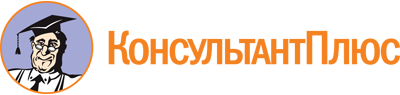 Постановление Правительства РФ от 14.11.2014 N 1193
(ред. от 29.11.2019)
"Об утверждении требований к антитеррористической защищенности объектов (территорий) уголовно-исполнительной системы и формы паспорта безопасности объектов (территорий) уголовно-исполнительной системы"Документ предоставлен КонсультантПлюс

www.consultant.ru

Дата сохранения: 30.03.2020
 Список изменяющих документов(в ред. Постановлений Правительства РФ от 03.03.2018 N 218,от 29.11.2019 N 1529)Список изменяющих документов(в ред. Постановлений Правительства РФ от 03.03.2018 N 218,от 29.11.2019 N 1529)Список изменяющих документов(в ред. Постановления Правительства РФ от 03.03.2018 N 218)N п/пОбъект инфраструктурыПлощадьЭтажностьБалансовая стоимостьСтоимость с учетом износа123456N п/пВид транспортных коммуникацийНаименованиеРасстояние до транспортных коммуникаций, метров1234N п/пНаименование здания (объекта)Характеристика здания (объекта), количество находящихся в нем людейСторона расположенияРасстояние до объекта (территории), метров12345N п/пНаименование уязвимого (потенциально опасного) участкаПричины уязвимости (опасности)Размеры (площадь), кв. метровХарактер возможной чрезвычайной ситуации12345N п/пНаименование критического элементаКоличество находящихся в данном месте людейКонструктивные, технологические элементыХарактер возможной чрезвычайной ситуации12345N п/пНаименование потенциально опасного участка или критического элементаВозможные людские потериВозможные людские потериВозможные людские потериВозможные людские потериВозможный экономический ущербНарушение инфраструктуры объекта (территории) и объектов, обеспечивающих его жизнедеятельностьПрочие последствия террористических актовN п/пНаименование потенциально опасного участка или критического элементавсегов том числев том числев том числеВозможный экономический ущербНарушение инфраструктуры объекта (территории) и объектов, обеспечивающих его жизнедеятельностьПрочие последствия террористических актовN п/пНаименование потенциально опасного участка или критического элементавсегоперсоналаспецконтингентанаселенияВозможный экономический ущербНарушение инфраструктуры объекта (территории) и объектов, обеспечивающих его жизнедеятельностьПрочие последствия террористических актов123456789Время сутокЧисленность караула по охране объекта (территории)Численность караула по охране объекта (территории)ЭкипировкаВооружение караулаВремя сутокнормальный вариант несения службыусиленный вариант несения службыЭкипировкаВооружение караулаВ дневное времяВ ночное времяУчастки периметра объекта (территории)Временные нормативы выдвижения резервных групп караулаВременные нормативы выдвижения резервных групп караулаУчастки периметра объекта (территории)резервная группа караула N 1резервная группа караула N 2Время сутокЧисленность дежурной смены объекта (территории)Численность дежурной смены объекта (территории)ЭкипировкаОбеспеченность специальными средствамиВремя сутокнормальный вариант несения службыусиленный вариант несения службыЭкипировкаОбеспеченность специальными средствамиВ дневное времяВ ночное времяУчастки периметра объекта (территории)Временные нормативы выдвижения резервной группы дежурной сменыN п/пКатегория служебных собакКоличествоКоличествоN п/пКатегория служебных собакнормальный вариант несения службыусиленный вариант несения службы1Караульные2Патрульно-разыскные3Разыскные4Специальные по поиску и обнаружению взрывчатых устройств, взрывчатых веществ, оружия и боеприпасовЧисленностьВремя приведения в готовностьСредства, единицСредства, единицСредства, единицСредства, единицСредства, единицСредства, единицСредства, единицЧисленностьВремя приведения в готовностьвооружениевооружениеавтобронетехникаавтобронетехникаавтобронетехникаавтобронетехникасредства связиЧисленностьВремя приведения в готовностьпистолетыавтоматыбронетехникаавтомобилиавтомобилиавтомобилисредства связиЧисленностьВремя приведения в готовностьпистолетыавтоматыбронетехникалегковойгрузовойспециальныйсредства связиРезерв органа (организации) уголовно-исполнительной системыСводный отделВзаимодействующие органыСводный отрядN п/пПричина внесения измененийКакие изменения внесеныПодпись и фамилия лица, внесшего изменения1234